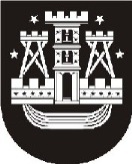 KLAIPĖDOS MIESTO SAVIVALDYBĖS ADMINISTRACIJOS DIREKTORIUSĮSAKYMASdĖL KLAIPĖDOS MIESTO SAVIVALDYBĖS NEFORMALIOJO VAIKŲ ŠVIETIMO PROGRAMŲ SĄRAŠŲ PATVIRTINIMO 2018 m. rugsėjo 18 d. Nr. AD1-2247KlaipėdaVadovaudamasis Lietuvos Respublikos vietos savivaldos įstatymo 29 straipsnio 8 dalies 2 punktu, Lietuvos Respublikos švietimo ir mokslo ministro 2018 m. rugsėjo 12 d. įsakymo Nr. V-758 „Dėl Neformaliojo vaikų švietimo lėšų skyrimo ir panaudojimo tvarkos aprašo patvirtinimo“ 22 punktu, Klaipėdos miesto savivaldybės neformaliojo vaikų švietimo lėšų skyrimo ir naudojimo tvarkos aprašo, patvirtinto Klaipėdos miesto savivaldybės tarybos 2017 m. gruodžio 21 d. sprendimu Nr. T2-328 „Dėl Klaipėdos miesto savivaldybės neformaliojo vaikų švietimo lėšų skyrimo ir naudojimo tvarkos aprašo patvirtinimo“, 25 punktu, ir atsižvelgdamas į Vertinimo komisijos, sudarytos Klaipėdos miesto savivaldybės administracijos direktoriaus 2018 m. sausio 16 d. įsakymu Nr. AD1-125 „Dėl neformaliojo vaikų švietimo programų vertinimo komisijos sudarymo“, 2018 m. rugsėjo 6 d. posėdžio protokolą Nr. ADM-590:1.Tvirtinu Klaipėdos miesto savivaldybės 2018 m. spalio–gruodžio mėn. vykdomų:1.1. neformaliojo vaikų švietimo tęsiamų programų sąrašą (1 priedas); 1.2. neformaliojo vaikų švietimo naujų programų, kurios atitinka nustatytus atitikties reikalavimus, sąrašą (2 priedas).2. Skelbiu šį įsakymą Klaipėdos miesto savivaldybės interneto svetainėje.ParengėŠvietimo skyriaus vyriausioji specialistėAsta Trušaitė, 39 61 382018-09-13Savivaldybės administracijos direktoriusSaulius Budinas